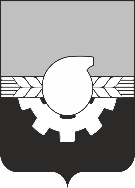 АДМИНИСТРАЦИЯ ГОРОДА КЕМЕРОВОПОСТАНОВЛЕНИЕот 31.10.2023 № 3448О демонтаже незаконно размещенных объектовРуководствуясь решением Кемеровского городского Совета народных депутатов от 19.10.2018 № 171 «Об утверждении Положения «О порядке освобождения земельных участков, находящихся в муниципальной собственности города Кемерово, и земельных участков на территории города Кемерово, государственная собственность на которые не разграничена, 
от незаконно размещенных на них объектов, не являющихся объектами капитального строительства, в том числе осуществления демонтажа 
и (или) перемещения таких объектов»1. Принять решение о демонтаже незаконно размещенных металлических гаражей в количестве 13 штук, не являющихся объектами капитального строительства, владельцы которых неизвестны, расположенных на земельных участках, государственная собственность на которые не разграничена, 
по адресам:– г. Кемерово, юго-восточнее дома № 5 по ул. Каменской;– г. Кемерово, юго-западнее дома № 5 по ул. Энергетиков;– г. Кемерово, южнее дома № 9 по ул. Тухачевского;– г. Кемерово, южнее дома № 9 по ул. Энергетиков;– г. Кемерово, юго-восточнее дома № 6 по ул. Энергетиков;– г. Кемерово, южнее дома № 6 по ул. Коксохимической.2. Вывоз и хранение демонтированных объектов и находящегося внутри них имущества осуществить силами специализированной организации.3. Утвердить состав комиссии по демонтажу незаконно размещенных объектов согласно приложению к настоящему постановлению.4. Комиссии по демонтажу незаконно размещенных объектов осуществить мероприятия по демонтажу указанных в пункте 1 настоящего постановления незаконно размещенных объектов не позднее 31 декабря 2024 года.5. Комитету по работе со средствами массовой информации администрации города Кемерово обеспечить официальное опубликование настоящего постановления и разместить настоящее постановление 
на официальном сайте администрации города Кемерово в информационно-телекоммуникационной сети «Интернет».6. Контроль за исполнением настоящего постановления возложить 
на первого заместителя Главы города Мельника В.П.Глава города                                                                                         Д.В. АнисимовПРИЛОЖЕНИЕк постановлению администрации города Кемерово                                                                                   от 31.10.2023 № 3448СОСТАВкомиссии по демонтажу незаконно размещенных объектовПредседатель комиссии:Кондратьев Алексей Владимировичначальник управления архитектуры и градостроительства администрации города КемеровоЧлены комиссии:Ильюхина Екатерина Борисовнаконсультант-советник отдела муниципального земельного контроля управления архитектуры и градостроительства администрации города КемеровоШагаева Мария Александровнаконсультант-советник отдела муниципального земельного контроля управления архитектуры и градостроительства администрации города Кемерово